Business Communications	Course No. 12009	Credit: 0.5Pathways and CIP Codes: Business Management & Entrepreneurship (52.0799); Business Finance (52.0801); Marketing (52.1402); Corrections, Security, Law and Law Enforcement Services (43.0199)Course Description: Technical Level:  Business Communications courses help students to develop an understanding and appreciation for effective communication in business situations and environments. Emphasis is placed on all phases of communication: speaking, listening, thinking, responding, reading, writing, communication non-verbally, and utilizing technology for communication. Business communication functions, processes, and applications in the context of business may be practiced through problem-based projects and real-world applications.Directions: The following competencies are required for full approval of this course. Check the appropriate number to indicate the level of competency reached for learner evaluation.RATING SCALE:4.	Exemplary Achievement: Student possesses outstanding knowledge, skills or professional attitude.3.	Proficient Achievement: Student demonstrates good knowledge, skills or professional attitude. Requires limited supervision.2.	Limited Achievement: Student demonstrates fragmented knowledge, skills or professional attitude. Requires close supervision.1.	Inadequate Achievement: Student lacks knowledge, skills or professional attitude.0.	No Instruction/Training: Student has not received instruction or training in this area.Benchmark 1: CompetenciesBenchmark 2: CompetenciesBenchmark 3: CompetenciesBenchmark 4:	 CompetenciesBenchmark 5:	 CompetenciesI certify that the student has received training in the areas indicated.Instructor Signature: 	For more information, contact:CTE Pathways Help Desk(785) 296-4908pathwayshelpdesk@ksde.org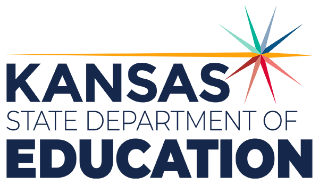 900 S.W. Jackson Street, Suite 102Topeka, Kansas 66612-1212https://www.ksde.orgThe Kansas State Department of Education does not discriminate on the basis of race, color, national origin, sex, disability or age in its programs and activities and provides equal access to any group officially affiliated with the Boy Scouts of America and other designated youth groups. The following person has been designated to handle inquiries regarding the nondiscrimination policies:	KSDE General Counsel, Office of General Counsel, KSDE, Landon State Office Building, 900 S.W. Jackson, Suite 102, Topeka, KS 66612, (785) 296-3201. Student name: Graduation Date:#DESCRIPTIONRATING1.1Define, spell, and pronounce frequently used and business-related words.1.2Apply rules for plurals, possessives, prefixes, and word endings.1.3Demonstrate good sentence structure.1.4Demonstrate proficiency in the use of punctuation.1.5Demonstrate proficiency in using reference materials.1.6Understand the importance and process of editing draft and final documents. 1.7Understand  communication software, hardware and technology.1.8Interpret, analyze, and confirm written instructions or procedure.1.9Writing postitive, negative and persuasive messages.#DESCRIPTIONRATING2.1Prepare and deliver an oral presentation.2.2Practice customer or stakeholder communication skills.2.3Interpret, analyze, and confirm verbal instructions.2.4Utilize active listening skills.#DESCRIPTIONRATING3.1Use appropriate words, grammar, sentence construction, and punctuation in written communications with customers, coworkers, and supervisors.3.2Respond to request/complaint. 3.3Compose and write proper professional communication. 3.4Understand the difference between internal and external communications.3.5Understand the different types of communication in various industry.3.6Identify effective practices and technologies for planning and participating in face-to-face meetings and virtual meetings.3.7Describe how businesses use technology to connect with external and internal audiences.3.8Utilize communication for data representation. 3.9Apply current technology in producing business documents and reports.3.10Understand email etiquette and its relation to effective communication. (Example: Reply all, CC, Bcc, complete sentences, punctuation). #DESCRIPTIONRATING4.1Perform a self-evaluation to determine strengths and weaknesses.4.2Understand  the importance of personal qualities.4.3Explore the online presence and personal brand of oneself (i.e. the student).4.4Describe acceptable conduct in the following professional relationships: employee-employer, employee, coworker, and employee-public.4.5Understand the different types of harassment in the workplace. #DESCRIPTIONRATING5.1Explore career opportunities in the Business Management and Entrepreneurship Pathway. 5.2Understand communications related to employment.5.3Explain how communication skills fuel career succeses in a technology-driven, social, and mobile workplace.5.4Illustrate the services of professional organizations in the business management and entrepreneurship sector.5.5Explore job and career options in relation to developing the student's IPS, personal interest, financial goals, and desired lifestyle.5.6Explore the Workforce and Labor market information to determine needs when developing WBL experience with a career plan. https://klic.dol.ks.gov/vosnet/gsipub/documentView.aspx?enc=XR1MJE2Q7Rmn9KjAm0oNxA==5.7Identify the purpose and goals of a Career and Technology Student Organization [CTSO].